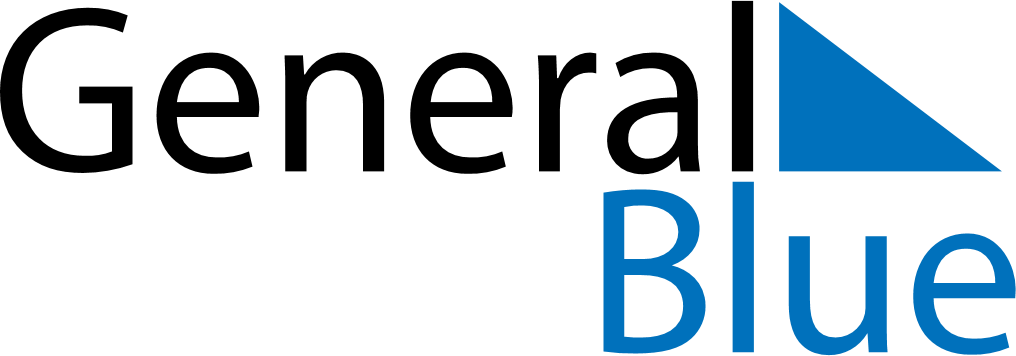 January 2024January 2024January 2024January 2024January 2024January 2024Vilcun, Araucania, ChileVilcun, Araucania, ChileVilcun, Araucania, ChileVilcun, Araucania, ChileVilcun, Araucania, ChileVilcun, Araucania, ChileSunday Monday Tuesday Wednesday Thursday Friday Saturday 1 2 3 4 5 6 Sunrise: 6:27 AM Sunset: 9:16 PM Daylight: 14 hours and 49 minutes. Sunrise: 6:28 AM Sunset: 9:16 PM Daylight: 14 hours and 48 minutes. Sunrise: 6:29 AM Sunset: 9:16 PM Daylight: 14 hours and 47 minutes. Sunrise: 6:29 AM Sunset: 9:16 PM Daylight: 14 hours and 47 minutes. Sunrise: 6:30 AM Sunset: 9:16 PM Daylight: 14 hours and 46 minutes. Sunrise: 6:31 AM Sunset: 9:16 PM Daylight: 14 hours and 45 minutes. 7 8 9 10 11 12 13 Sunrise: 6:32 AM Sunset: 9:16 PM Daylight: 14 hours and 44 minutes. Sunrise: 6:33 AM Sunset: 9:16 PM Daylight: 14 hours and 43 minutes. Sunrise: 6:34 AM Sunset: 9:16 PM Daylight: 14 hours and 42 minutes. Sunrise: 6:35 AM Sunset: 9:16 PM Daylight: 14 hours and 41 minutes. Sunrise: 6:36 AM Sunset: 9:16 PM Daylight: 14 hours and 39 minutes. Sunrise: 6:37 AM Sunset: 9:16 PM Daylight: 14 hours and 38 minutes. Sunrise: 6:38 AM Sunset: 9:15 PM Daylight: 14 hours and 37 minutes. 14 15 16 17 18 19 20 Sunrise: 6:39 AM Sunset: 9:15 PM Daylight: 14 hours and 36 minutes. Sunrise: 6:40 AM Sunset: 9:15 PM Daylight: 14 hours and 34 minutes. Sunrise: 6:41 AM Sunset: 9:14 PM Daylight: 14 hours and 33 minutes. Sunrise: 6:42 AM Sunset: 9:14 PM Daylight: 14 hours and 31 minutes. Sunrise: 6:43 AM Sunset: 9:14 PM Daylight: 14 hours and 30 minutes. Sunrise: 6:44 AM Sunset: 9:13 PM Daylight: 14 hours and 28 minutes. Sunrise: 6:46 AM Sunset: 9:13 PM Daylight: 14 hours and 27 minutes. 21 22 23 24 25 26 27 Sunrise: 6:47 AM Sunset: 9:12 PM Daylight: 14 hours and 25 minutes. Sunrise: 6:48 AM Sunset: 9:12 PM Daylight: 14 hours and 23 minutes. Sunrise: 6:49 AM Sunset: 9:11 PM Daylight: 14 hours and 22 minutes. Sunrise: 6:50 AM Sunset: 9:10 PM Daylight: 14 hours and 20 minutes. Sunrise: 6:51 AM Sunset: 9:10 PM Daylight: 14 hours and 18 minutes. Sunrise: 6:52 AM Sunset: 9:09 PM Daylight: 14 hours and 16 minutes. Sunrise: 6:54 AM Sunset: 9:08 PM Daylight: 14 hours and 14 minutes. 28 29 30 31 Sunrise: 6:55 AM Sunset: 9:08 PM Daylight: 14 hours and 12 minutes. Sunrise: 6:56 AM Sunset: 9:07 PM Daylight: 14 hours and 10 minutes. Sunrise: 6:57 AM Sunset: 9:06 PM Daylight: 14 hours and 8 minutes. Sunrise: 6:58 AM Sunset: 9:05 PM Daylight: 14 hours and 6 minutes. 